28.12. Русский язык  5 «а»  класс	Тема урока: Состав слова. Закрепление знаний.- Познакомьтесь с новым словом.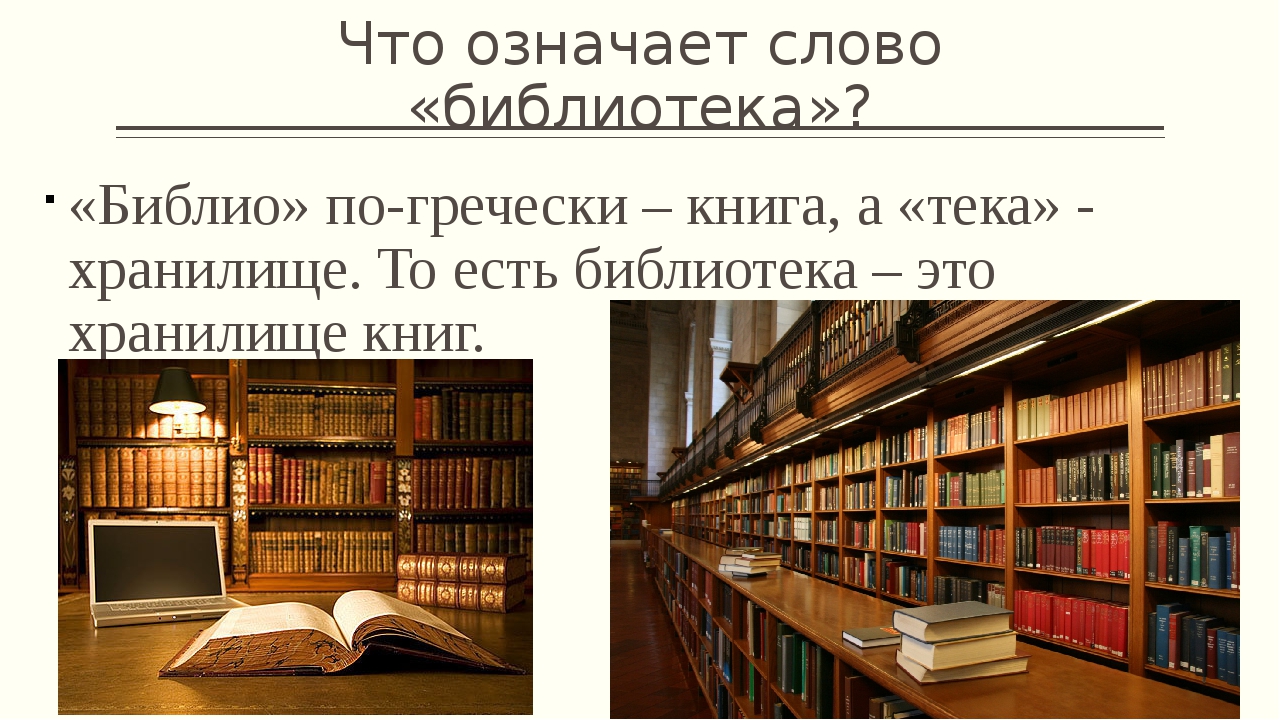 БИБЛИОТЕ́КА-1.Учреждение, собирающее и хранящее произведения печати и письменности для общественногопользования, а также осуществляющее справочно-библиографическую работу. 2.Собрание книг, произведений печати, а также помещение, где они хранятся - Запишите слово в тетрадь три раза. Запомните, как оно пишется. Составь те с новым словом предложение. Запишите.Прочитайте слова . Назовите пропущенные орфограммы. Попробуйте их объяснить.Х…дить,   библ…отека.Проч…тать,   к…никулы.Ра…казы,   война.Б…седовать,   ст…хи.Свяжи по смыслу слова в каждой строчке, используя подходящие предлоги.  Составь предложение с одним из словосочетаний.Образец: Ходить в библиотеку. Я часто хожу в нашу школьную библиотеку.